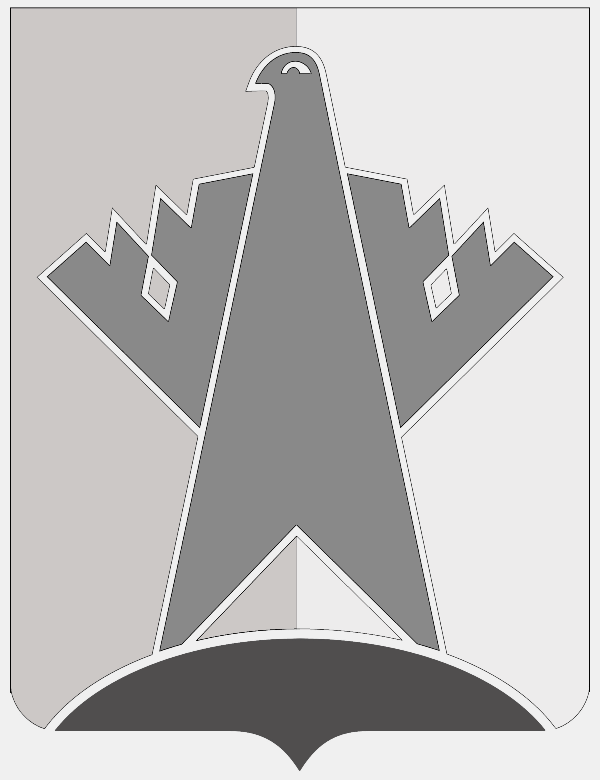 АДМИНИСТРАЦИЯ СУРГУТСКОГО РАЙОНАХАНТЫ-МАНСИЙСКОГО АВТОНОМНОГО ОКРУГА - ЮГРЫПОСТАНОВЛЕНИЕ«30» декабря 2016 года                                                                                                               № 4637            г. СургутО внесении изменений в постановлениеадминистрации Сургутского района от 19.12.2013 № 5593 	В соответствии с протоколом заседания бюджетной комиссии при главе администрации Сургутского района от 28.09.2016:	1. Внести в постановление администрации Сургутского района                                 от 19.12.2013 № 5593 «Об утверждении муниципальной программы «Туризм                  в Сургутском районе» (в редакции постановления администрации Сургутского района от 29.06.2016 № 2212) изменения, изложив приложение к постановлению в редакции согласно приложению к настоящему постановлению.	2. Разместить настоящее постановление на официальном сайте муниципального образования Сургутский район.Глава Сургутского района                                                                       А.А. Трубецкой								Приложение к постановлению								администрации Сургутского района								от «30» декабря 2016 года № 4637Глава 1.Характеристика текущего состояния сферы туризма на территории Сургутского района	Сургутский район является одним из перспективных районов развития туризма в Западной Сибири. В силу своего географического положения и особенностей исторического развития Сургутский район располагает необходимыми ресурсами для развития туризма. Здесь имеются следующие рекреационные возможности: 	1. Рыбалка,  охота,  сплавы,  походы,  сбор  дикорастущих  ягод,  грибов,  кедрового ореха	По территории Сургутского района с востока на запад на протяжении . протекает река Обь с многочисленными протоками, которые из нее вытекают и на некотором расстоянии снова впадают в Обь. К протокам относятся Юганская Обь, Локосовская, Сытоминская, Тундринская, Ионина, Митрохина, Покамас, Сигней, Пенньковская, Казенная, Никонова, Максина, Березовая, Полой и другие.	К наиболее крупным правым притокам Оби на территории района относятся река  Тром-Аган (протяженностью .), река Пим (.), река  Лямин (.). Крупным левым притоком Оби является река  Большой Юган (.). Все эти реки                   в свою очередь имеют свои притоки, что создает значительную площадь водосбора.	Равнинный рельеф определяет наличие значительного количества озер, самыми крупными из которых являются Пильтанлор (площадь 98,8 кв.км.), Сыхтымлор               (51,8 кв.км.), Нантлор (39,6 кв.км.), Имлор (34 кв.км.), Качнылор (21,6 кв.км.), Когуюхлор (15 кв.км.). Кроме крупных, имеется огромное количество озер, как в таежной зоне, так и в пойме реки  Оби. В междуречье реки  Тром-Аган и реки  Пим заозерность достигает 50% и эта территория называется Сургутским Полесьем.	Реки могут служить местами для сплава, лодочных и байдарочных походов, реки и озера – угодьями для спортивного рыболовства, а по берегам возможен сбор дикорастущих ягод, грибов, кедрового ореха.	Имеются  особо охраняемые природные территории:	Государственный заповедник «Юганский» – площадь заповедника составляет 648,7 тыс.га. Заповедник расположен в южной части Сургутского района. Данный заповедник является природоохранным научно-исследовательским учреждением, предназначенным для сохранения типичных экосистем среднего Приобья и изучения естественного хода природных процессов и явлений в них.	2. Конференции, семинары, тренинги в сочетании со знакомством с историей и культурой Сургутского района.	На территории Сургутского района расположены 34 муниципальных учреждений культуры, в некоторых из них могут быть созданы условия для развития делового туризма (Лянтор, Белый Яр, Федоровский, Русскинская, Высокий Мыс, Угут, Ульт-Ягун и т.п.). Деловой туризм может быть рассчитан на бизнесменов и специалистов, приезжающих                      в городские (сельские) поселения Сургутского района, которые сочетают возможности проведения конференций, семинаров, ознакомительных поездок, расширения деловых контактов с отдыхом, знакомством с историей и национальной культурой Сургутского района.	3. Памятники истории, культуры, архитектуры, археологии, объекты исторического наследия ( храмы, мечети, святилища и т.п.).	Археологический памятник «Барсова гора» – отдельный интерес и особенное значение имеет комплекс древностей в Сургутском Приобье выявленый в урочище Барсова Гора, что в 8- к западу от Сургута. Барсова Гора является ценнейшим объектом археологического наследия Западной Сибири, имеющим региональную, общероссийскую и международную известность. Данный памятник в 2010 году внесен                в список «7 чудес фино-угорского мира». Именно в 1970-х гг. значение Барсовой Горы было оценено в полной мере. Перед учеными предстало грандиозное скопление руинированных археологических памятников, наиболее ранние из которых датируются        V тыс. до н.э., а поздние — XVII – XIX вв. На площади около 4 кв. км были выявлены                 61 городище, более 200 селищ, 8 могильников, святилища, клады и отдельные местонахождения. И это только объекты, видимые на поверхности. Учитывая, что многие из них содержат слои разных эпох, общее количество памятников должно достигать цифры беспрецедентной в масштабах России (так, в ходе раскопок число городищ возросло до 66). До сих пор урочище почитается у ханты как священное место. Но широкое хозяйственное освоение Севера, ведение промышленных работ привели к уничтожению около трети от общего числа памятников. Оптимальным выходом из создавшейся ситуации, было взятие под охрану всей сохранившейся части урочища и музеефикация Барсовой Горы, включение её в туристические маршруты, проведение здесь научно-просветительской и учебно-воспитательной работы. 	В Сургутском районе находятся памятники, скульптурные композиции и мемориальные доски, которые могут лечь в основу военно-патриотическому направлению туризма:	Интерес для туристического потока могут представлять объекты исторического наследия Сургутского района, в настоящее время требующие реконструкции и восстановления:	Реконструированные храмовые сооружения могут стать великолепными памятниками деревянного зодчества на территории Югры.	4. Праздники, фестивали, народные гуляния, национальные традиции, обряды, культура народов ханты.	На территории Сургутского района из числа коренных малочисленных народов проживает более 3000 человек (2,7 % от всего населения района), из них большая часть населения ведёт традиционный образ жизни и занимается традиционными видами деятельности (охота, рыбалка, сбор дикоросов и т.д.) на территориях традиционного природопользования (родовых угодьях). По национальному составу 98% – ханты,                            1 % – ненцы, менее 1 % – манси.           	Сегодня в Сургутском районе 157 общинно-родовых угодий на которых живут более 500 семей. Туризм в этнозонах ориентирован на изучение этнографии и знакомство с традиционной культурой и этнокультурным наследием.	Жители деревни Русскинская сохранили древнею культуру и обряды в наибольшем объёме, так для первоначального восприятия культуры ханты следует посетить «Музей природы и человека им. Ядрошникова А.П.». Экспозиция данного музея предоставляет два направления: природа Сургутского района и этнография Тром-аганских ханты. Экспонаты рассказывают о мире Природы и Человека, гармонично существующих на протяжении многих тысячелетий. 	Опытом приёма делегаций обладает этностойбище «Орт-ики» расположенное рядом с посёлком Ермаково, где с удовольствием проходят хантыйские национальные обряды и праздники, угощают хантыйской кухней, проводят развлекательные программы для взрослых и детей, мастер-классы по традиционным промыслам и ремеслам, организовывают разнообразные походы и рыбалки.	Немаловажное значение для познания культуры ханты имеет посещение заповедника «Юганский» с.п. Угут. Заповедник «Юганский» играет роль природного резервата. В настоящее время благосостояние юганских ханты зависит от успешного пушного промысла. Здешние места поражают своей бескрайностью и обилием хантыйских поселений – юрт. Хантыйские юрты густо располагаются по берегам протоков Югана, а между ними раскинулся Юганский заповедник. 	«Лянторский хантыйский этнографический музей», расположенный в городе Лянторе проводит всевозможные развлекательные программы: хантыйские обряды, этновечера, игровые программы. Парк-музей под открытым небом хантыйского этнографического музея знакомит гостей и жителей района с архитектурой, бытом и образом жизни пимских ханты.	Ежегодно на территории Сургутского района проводится свыше 5 тысяч разноплановых культурно-досуговых мероприятий. 	Традиционными мероприятиями стали – районный национальный праздник «Слёт охотников, рыбаков и оленеводов», районные национальные праздники «Сабантуй» и «Масленица», фестиваль бардовской песни «Высокий Мыс», фестиваль межнационального согласия  «Мы-Россияне», народные  гуляния,  митинги, шествия.	При посещении традиционных национальных праздников можно посмотреть национальные спортивные состязания -  гонки на оленях, гонки на снегоходах, прыжки через нарты, метание аркана, борьба, бой мешками, лазанье на столб, демонстрация национальной одежды и т.д. (данные мероприятия ежегодно проходят в г.п. Лянтор,          с.п. Русскинская, п.Тром-Аган с.п. Нижнесортымский).	МУК «Лянторский Центр прикладного творчества и ремесел» предлагает проведение мастер-классов, мастер-часов, творческих лабораторий по обучению ремеслами, организацию выставок (тематических, персональных, выставок-продаж, передвижных, выездных), экскурсий, оформительские и дизайнерские услуги. Здесь туристы могут приобрести сувенирную продукцию, уникальные подарки, изделия из камня, меха, глины, бронзы, бересты. Сувениры с национальным хантыйским орнаментом, картины самобытных художников города Лянтора.	Лыжероллерная трасса на базе Лянторского филиала МОУ ДОД «СДЮСШОР». Здесь могут быть созданы условия для развития спортивного туризма:	- Организация в зимний период лыжных прогулок, катание на санках (тюбингах), прогулок на снегоходах;	- Организация в летний период – велопрогулок, игры в пейнтбол и др.	Наличие вблизи г.п. Лянтор объекта, имеющего места проживания, спортивный зал, столовую, может стать хорошей базой для развития туризма на территории г.п.Лянтор ( в т.ч. летнего отдыха).	При посещении традиционных национальных праздников можно посмотреть национальные спортивные состязания и стать их участником – гонки на оленях, гонки на снегоходах, прыжки через нарты, метание аркана, борьба, бой с мешками, лазание на столб, демонстрация национальной одежды и т.п.	5. Музеи.	На территории Сургутского района действуют три музея «Лянторский хантыйский этнографический музей», Русскинской музей природы и Человека имени Ядрошникова Александра Павловича», «Угутский краеведческий музей».	В каждом музее существуют стационарные и временные выставки различной направленности.	6. Промышленный туризм.	Промышленный туризм –  новое направление в туризме, которое способствует                  не только отдыху, но и повышению интеллектуального уровня знаний о собственной стране, регионе,  районе. На показательных буровых и кустах можно показывать процесс бурения и добычи нефти. Развитие данного вида туризма повысит техническую грамотность молодежи, уровень знаний по производству будущих специалистов, которые обучаются в учебных заведениях.  	Промышленный туризм предоставит возможность показать туристам разные процессы производства, а также дать им попробовать себя в новом амплуа. Но без помощи градообразующих предприятий Сургутского района развитие данного вида туризма не предоставляется возможным.	Несмотря на имеющиеся возможности, туристическая отрасль не оказывает существенного влияния на экономику района. Это обусловлено следующими факторами: 	- отсутствие единой стратегии развития туризма в районе; 	- несовершенство нормативно-правовой базы по развитию туризма и, как следствие, отсутствие системы стимулирования инвестиций в объекты туристской индустрии; 	- неразвитая туристская инфраструктура; 	- недостаточная изученность собственного туристского ресурсного потенциала территории; 	- отсутствие механизмов использования и продвижения туристских возможностей территории; 	- отсутствие результатов маркетинговых исследований, позволяющих прогнозировать развитие туристского рынка; 	- дефицит профессиональных туристских кадров, низкое качество обслуживания            в сфере туристской индустрии.	Из несоответствия имеющихся возможностей и современного состояния туризма               в Сургутском районе, следует, что становление и развитие туризма как одной из отраслей экономики требуют координации действий муниципальных образований Сургутского района, организаций и предприятий туристского бизнеса, совершенствования инфраструктуры туризма, более полной реализации ресурсного туристского потенциала, применения новых подходов.   Глава 2.Перспективы развития туризма в Сургутском районе	7. Для определения основных конкурентных преимуществ Сургутского района следует найти то, что отличает нашу территорию от других, попытаться отметить её особенности в контексте туристской политики. Оценив ресурсный потенциал Сургутского района, возможно, определить основные направления деятельности по развитию туристской отрасли. 	8. Одним из важных конкурентных преимуществ Сургутского района является удачное сочетание природной привлекательности и транспортного положения. Сургутский район расположен географически более выгодно по отношению                                         к региональным центрам – Сургуту, Ханты-Мансийску и Нижневартовску. Прохождение по территории района федеральной трассы даёт возможность для развития придорожного сервиса (гостиничные комплексы, общественное питание, торговля). 	9. Учитывая территориальные транспортные особенности Сургутского района, учитывая отдалённость населённых пунктов друг от друга, логично формировать туристический продукт и развивать инфраструктуру   туристического сервиса кустовым методом:	1 куст – г.п. Федоровский, с.п. Русскинская, с.п. Ульт-Ягун  ( Тром-Аган).	Преимущества:	- трасса ( Сургут, Когалым, Ямал) - логистическая артерия;	- взаимодействие в трёх населённых пунктах между организациями и субъектами      (Культурно досуговые центры, центры национальной культуры, Русскинской музей, туристическая база «Рыболов-Профи», субъекты среднего и малого бизнеса, коренные народности  Севера). 	- работа этнокультурной  экспедиции в летнее время  на базе общины КМН                    «Орт-ики»;	- создание на  туристической базе  отдыха «Рыболов-профи» совершенно нового направления в сфере этнотуризма в Сургутском районе – визуальный и тактильный этнотуризм, который раскрывается через создание инфраструктуры и условий, максимально приближенных к  традиционному  проживанию  и ведению традиционного хозяйствования  восточных ханты и доступной возможностью посетителей приобщиться к жизни аборигенов Сургутского района.	Основное направление – этнотуризм, культурно-познавательный и событийный туризм.	2 куст – г.п. Лянтор, с.п. Лямина, с.п. Сытомино.	Преимущества 	- трасса, разнообразие туристических предложений и маршрутов в г.п. Лянтор (хантыйские обряды, этновечера, игровые и спортивные программы, парк-музей под открытым небом, промышленный туризм, развито декоративно-прикладное творчество); 	- на Ляминском водохранилище Сургутского района планируется создание нового уникального туристического комплекса с оригинальным архитектурным решением по расположению основных объектов туристической базы на воде, которую предполагается  разместить;	- в с.п. Сытомино, Лямина возможна организация рыбалки, охоты, экстремальных туров (сплавы, походы), организованный выезд на сбор дикоросов (ягод, грибов,  кедрового ореха).	Основные направления – активный туризм, деловой туризм, этнотуризм, экстремальный туризм, культурно-познавательный и событийный туризм.	3 куст – д. Юган,  с.п. Угут	Преимущества:	В деревне Юган Сургутского района среди существующей застройки обладают признаками объектов культурного наследия	- жилой дом – пятистенок зажиточного крестьянина конца 19 века;	- амбар купца Тетюцкого;	- храм  в честь Богоявления Господня, освящен соборно 01.06.1716 года.	10. История старинного сибирского села Юган достаточно многогранна.                        С незапамятных времен здесь проживали предки современных ханты. Село Юганское было одной из крупнейших торговых точек Сургутского уезда: здесь собирались знаменитые Юганские ярмарки.	11. Перспективы – если восстановить храм и реконструировать объекты в д.Юган, обладающими признаками культурного наследия, то на основе этого можно создать центр старожильческой культуры, в комплекс которого вошли бы: Храм, восстановленный как храм-музей, дом зажиточного купца, в котором мог бы разместиться музей д. Юган, амбар  купца Тетюцкого, где возможно разместить музей сельхозинвентаря. Можно  реконструировать  дом купца Тетюцкого  для восстановления истории.	Существуют варианты для размещения туристов для проживания. 	В с.п. Угут расположен заповедник «Юганский», который играет роль природного резервата. 	Основные  направления  - активный  и культурно-познавательный туризм.	4 куст – г.п. Барсово.	Ярким показателем является городское поселение Барсово, расположенное на известном археологическом комплексе Барсова Гора. Число выявленных объектов культурного наследия на археологическом комплексе на сегодняшний день составляет более двух тысяч. Основная часть этих объектов – памятники археологии.	Урочище Барсова Гора, которое пересекают железнодорожная и автомобильная трассы, связывающие обские берега, уникально по целому ряду параметров. Здесь сконцентрировано одно из самых грандиозных – в мировом масштабе – скопление свидетельств освоения и заселения Сибири нашими предками. Комплекс включает остатки десятков крепостей (городищ), сотен поселений без фортификации, культовые ансамбли: могильники, святилища. Период их существования охватывает, как минимум, последние семь тысяч лет. Кроме того, в силу особенностей географического размещения, на Барсовой Горе, несмотря на активное, измеряющееся десятилетиями, промышленное воздействие, сохранились редкие виды флоры (например  княжик сибирский, аконит северный, герань лесная, воронец красноплодный) иллюстрирующие многообразие и своеобразие растительного мира севера Западной Сибири.	12. Таким образом, Сургутский район обладает многочисленными достопримеча-тельностями, располагает необходимыми ресурсами для развития туризма. По степени убывания с точки зрения перспектив развития и функциональной ориентации туризм районе можно условно разделить на виды:  		- культурно-познавательный и событийный (посещение выставок, памятников истории, культуры, архитектуры, мероприятий и т.п.);	- активный (рыбалка, охота, сплавы, походы, сбор дикорастущих ягод, грибов,  кедрового ореха  т.п.);- деловой  (конференции, семинары, тренинги  в сочетании со знакомством с историей и культурой Сургутского района);	- этнотуризм (посещение общинно-родовых угодий, знакомство с национальным укладом, традициями и обрядами народов ханты);	- промышленный туризм (разработка программы посещения производства, экскурсии на производство, посещение предприятий);	- спортивный туризм (разработка спортивных маршрутов, проведение массовых спортивных праздников, организация спортивно-оздоровительного отдыха);	- этнографический туризм, основанный на традициях, фольклоре и народных промыслах, может стать эффективным средством экономического развития территорий проживания коренных малочисленных народов Севера, сохранения их национально-культурной самобытности.	Составляющие туристского потенциала Сургутского района может выглядеть  следующим образом: 	- экологическое состояние территории; 	- транспортно-географическое положение; 	- высокая ёмкость регионального рынка;	- речное богатство бассейна Оби (разветвленность речной сети, чистая вода верховьев, скульптурные долины); 	- природное богатство края, биоразнообразие (леса и растительность, дары леса, охотничье-рыболовные ресурсы); 	- возможности зимнего отдыха (снежный покров, рельефность).	Задачей органов местного самоуправления Сургутского района является создание благоприятного образа территории и его популяризация, путем создания образа и рекламы территории.Глава 3.Цель, задачи муниципальной программы и показатели их достижения	13. Цель   Муниципальной программы -  привлечение российских и иностранных граждан к туристическим услугам Сургутского района.	14. Показатели  достижения цели Муниципальной программы:	- увеличение числа посетителей внутреннего и въездного туризма к 2020 году                    до 150 000 посетителей (или на 60% от общей численности посетителей  2013 года);	- формирование пакетных туров к 2020 году ( не менее 8 пакетных туров).	15. Задачи Муниципальной программы:	- формирование условий для развития туризма в Сургутском районе.	Показатели достижения задач муниципальной программы:	- продвижение (реклама) конкурентоспособных туристических продуктов на российском   и международном туристическом рынке (не менее 2 видов рекламы);	- увеличение количества вновь созданных туристических продуктов или совершенствование имеющихся к 2020 году (с 5 до 26 туристических продуктов).	16. Срок реализации муниципальной программы - с 01.01.2014-31.12.2020 года.	17. Перечень подпрограмм -  подпрограмма "Туризм в Сургутском районе".Глава  4.Подпрограмма «Туризм в Сургутском районе»Краткая характеристика  текущего состояния соответствующей части социальных и экономических отношений подпрограммы «Туризм в Сургутском районе»	18. Социальные и экономические отношения подпрограммы «Туризм в Сургутском районе» (далее по тексту – Подпрограмма) осуществляются с привлечением туроператоров, турагентств и организаций, предоставляющих услуги в сфере туризма и регулируются утвержденными реестрами:	- Туристических продуктов для учащихся Сургутского района (маршруты, экскурсии, в т.ч. профориентационные) в разрезе поселений. 	- Туристических маршрутов, туров и экскурсионных программ по территории Сургутского района.	Реестры размещены в свободном доступе на сайте www.tic.86 (Туристско-информационный центр Сургутского района).	Бюджетные ассигнования, предусмотренные  на реализацию Подпрограммы «Туризм в Сургутском районе» составляют собственные доходы и источники финансирования дефицита бюджета Сургутского района, но в целях определения участия и ответственности муниципального образования Сургутский район и инвесторов,    основное мероприятие Подпрограммы  «Реализация конкурсных проектов»  предполагает реализацию  на конкурсной основе и на условиях софинансирования участниками конкурса (инвесторами)  заявленных проектов в области развития инфраструктуры в области туризма, развития сувенирного производства,  в т.ч. в этнической среде, развития социального туризма  из расчета  50% от суммы проекта.	В целях информирования жителей Сургутского района ХМАО-Югры                                        о туристических ресурсах Сургутского района, во вкладке «Экскурсии» туристско-информационного центра Сургутского района (http://tic86.ru) размещена информация                  об экскурсиях, организованных по территории Сургутского района компанией «Сургутские экскурсии», общества с ограниченной ответственностью «Туристическая компания «Авиатур», студии туризма «Турбазар». В отдельной вкладке «Туроператоры» туристско-информационного центра Сургутского района (http://tic86.ru) размещена информация о туроператоре Сургутского района, имеющим лицензию и внесенным в реестр туроператоров.	19. Цель Подпрограммы – формирование условий в Сургутском районе для  устойчивого развития внутреннего и въездного туризма и  расширения спектра туристских услуг для российских и иностранных граждан.	20. Задачи Подпрограммы:	- Формирование в Сургутском районе эффективного механизма управления в сфере туризма;	- Сохранение, развитие и продвижение (реклама) туристских возможностей Сургутского района на российском (и международном) рынке;	- Информационное, инновационное и методическое обеспечение туристской отрасли;	- Создание условий для развития туризма в подведомственных управлению культуры, туризма и спорта администрации Сургутского района бюджетных и автономных учреждениях Сургутского района;	- Создание условий  для развития  кадрового потенциала в сфере туризма;	- Привлечение казачьих обществ Сургутского района к вопросам развития туризма, сохранению и развитию духовно-нравственных основ, традиционных образа жизни, форм хозяйствования и самобытной культуры российского казачества.	21. Показатели достижения задач Подпрограммы:	- Процент реализации принятых управленческих решений (100%);	- Реклама конкурентоспособных туристических продуктов на российском и международном туристском  рынке (не менее 2  видов рекламы в год);	- Увеличение численности туристов (въездной туризм), посетивших туристические объекты Сургутского района к 2020 году с 4 684 человек до 5 370 человек (или на 2% ежегодно);	- Число вновь созданных туристических продуктов (ежегодно, не менее чем 3 туристических продукта);	- Охват бюджетных, казенных и автономных учреждений Сургутского района, подведомственных управлению культуры, туризма и спорта администрации Сургутского района, предоставляющих услуги в сфере туризма от общего количества подведомственных учреждений  (от 2-х до 5 подведомственных учреждений или  с 9,5 % до 29 %);  	- Проведение массовых мероприятий с привлечением казачьих обществ Сургутского района (не менее 2-х в год).		22. Обобщённая характеристика основных мероприятий  Подпрограммы. 	В подпрограмме «Туризм в Сургутском районе» запланировано реализовать                      12 основных мероприятий. Мероприятия проводятся в целях: 	- Позиционирования Сургутского района, как района привлекательного для туристов;	- Формирования механизма эффективного сотрудничества и управления по вопросам туризма;	- Поддержки инициатив, перспективных туристических проектов в области культурно-познавательного, этнографического, активного (экстремального) и детского туризма.	23. Перечень основных мероприятий:	- Обеспечение формирования в Сургутском районе эффективного механизма управления в сфере туризма;	- Обеспечение условий для продвижения туристских возможностей Сургутского района на российском (международном) рынке;		- Обеспечение создания условий для развития туризма в бюджетных и автономных учреждениях;	- Обеспечение создания условий для информационного, рекламного и методического обеспечения туристской отрасли;	- Обеспечение создания условий для развития кадрового потенциала в сфере туризма;	- Организация и проведение конкурса по созданию новых туристических продуктов;	- Реализация конкурсных проектов (исполнитель департамент образования и молодежной политики администрации Сургутского района);	- Реализация конкурсных проектов (исполнитель управление культуры, туризма и спорта администрации Сургутского района);	- Становление научно-практического сотрудничества   между высшими учебными  заведениями и управлением культуры, туризма и спорта администрации Сургутского района в области  развития туризма и  казачества;	- Комплексное информационно-библиографическое сопровождение туристской деятельности;	- Формирование в Сургутском районе эффективного механизма управления в сфере привлечения казачьих обществ к вопросам развития туризма;	- Создание условий для увеличения туристических маршрутов на территории Сургутского района посредством сохранения и развития культуры, исторических традиций и обычаев российского казачества	24. Краткая характеристика отдельных мероприятий в Подпрограмме.                                      В Подпрограмме Туризм в Сургутском районе» запланировано реализовать 20 отдельных мероприятий.	25. В целях обеспечения формирования в Сургутском районе эффективного механизма управления в сфере туризма будут реализованы следующие отдельные мероприятия:	- Реализация плана мероприятий в рамках соглашения между администрацией Сургутского района и города Сургута о межмуниципальном сотрудничестве в сфере создания условий для развития внутреннего и въездного туризма. Цель- формирование единого туристского пространства и создания условий для развития внутреннего и въездного туризма ;	- Совершенствование  единой концепции развития туризма Сургутского района до 2020 года (в соответствии с концепциями развития туризма на приоритетных территориях Сургутского района). Цель – отражение текущего состояния дел  и выявление  проблем  на  приоритетных территориях для развития туризма (г.п. Лянтор, г.п. Белый Яр,                        г.п. Барсово, с.п. Русскинская, с.п. Угут), а также   формирование предполагаемого  сценария  развития туризма до 2020 года;  	- Организация работы по проведению заседаний консультативного совета по вопросам развития туризма в Сургутского района (в соответствии с утвержденным положением), в т.ч. организационно-техническое и информационное обеспечение.                 Цель – вовлечение в совещательный орган общественности, бизнес-структур, муниципальных  организаций и исполнительной (представительной) власти  Сургутского района и поселений Сургутского района для выработки рекомендаций и эффективных предложений в сфере развития туризма, механизма по решению возникающих проблем; 	- Реализация утвержденного плана по развитию туризма в Сургутском районе на очередной год. Цель – реализация первоочередных мероприятий, направленных на реализацию права Сургутского района по созданию условий для развития туризма;	- Создание базы  данных организаций, занимающихся организацией туристических услуг на территории Сургутского района. Цель – создание и поддержка в актуальном состоянии данных об организациях, оказывающих услуги в сфере туризма на территории Сургутского района (  маршруты, экскурсии, пакетные  туры,) а также размещения такой информации для населения в свободном доступе в системе Интернет ( сайте  Туристско-информационного центра Сургутского района);	- Взаимодействие с субъектами РФ по вопросу обмена опытом в сфере туризма,                   в т.ч. посещение туристических объектов. Цель – обмен опытом по   развитию туризма, привлечение туристов на территорию Сургутского района;	26. В целях обеспечения условий для продвижения туристских возможностей Сургутского района на российском (международном) рынке будут реализованы следующие отдельные мероприятия:	- Организация и проведение выездных мероприятий (пиар-мероприятий по презентации туристических ресурсов Сургутского района, заседаний консультативного совета по вопросам развития туризма на территории Сургутского района). Цель – позиционирование Сургутского района как района благоприятного для развития туризма, увеличение числа посетителей, экскурсантов , туристов.	- Ведение банка данных о достопримечательностях Сургутского района. Цель – создание и поддержка в актуальном состоянии данных о достопримечательностях  находящихся на территории Сургутского района ( мемориальные доски, памятники, места, интересные для посещения и т.п.), а также размещения такой информации для населения в свободном доступе в системе Интернет ( сайте  Туристско-информационного центра Сургутского района);	- Выявление и фиксация туристических ресурсов, возможностей Сургутского района. Цель – формирование, фиксация и актуализация баз данных о гостиницах, пунктах питания, находящихся на территории Сургутского района, а также размещения такой информации для населения в свободном доступе в системе Интернет (сайте администрации Сургутского района, сайте  Туристско-информационного центра Сургутского района);	- Презентация возможностей районного национального мероприятия "День рыбака и охотника" для привлечения турфирм и развития этнотуризма. Цель – привлечение туроператоров и турагентов к национальному празднику "День рыбака и охотника" и увеличение притока туристов.	27. В целях обеспечения создания условий для развития туризма в бюджетных и автономных учреждениях Сургутского района, подведомственных управлению культуры, туризма и спорта администрации Сургутского района, запланировано отдельное мероприятие:	- Привлечение к развитию туризма Сургутского района не менее 2 учреждений, подведомственных управлению культуры, туризма и спорта администрации Сургутского района.	28. В целях обеспечения создания условий для информационного, рекламного и методического обеспечения туристской отрасли будут реализованы следующие отдельные мероприятия:	- Организация работы по размещению информации о туризме на сайте администрации Сургутского района и Туристско-информационном центре Сургутского района. Цель – информирование населения о туристических ресурсах, услугах, маршрутах, программах и экскурсиях на территории Сургутского района;	- Осуществление комплексного анализа и прогнозирования развития туризма на территории Сургутского района, ведение учета и мониторинга туристских ресурсов.  Цель – мониторинг текущего состояния сферы туризма в Сургутском районе, формирование статистических данных о туристских потоках, размещения                                            в коллективных средствах размещения.	- Изготовление и распространение рекламного и сувенирного материала по туризму. Цель – позиционирование Сургутского района как района, благоприятного для развития туризма.	- Иинформационное обеспечение туристской сферы Сургутского района. Цель – функционирование сайта туристско-информационный центра Сургутского района, странички «Туризм» на сайте администрации Сургутского района».	29. В целях обеспечения создания условий для развития кадрового потенциала в сфере туризма организовано обучение в 2015 году. В 2017 году отдельных мероприятий не запланировано. 	30. В целях организации и проведения конкурса по созданию новых туристических продуктов запланировано отдельное мероприятие по промежуточному  и последующему  контролю за  реализацией конкурсных проектов. Цель – увеличение потока туристов                        к новым (созданным) туристским продуктам.	31. В целях комплексного информационно-библиографического сопровождения  туристской деятельности запланировано отдельное мероприятие по содействию МКУК «СРЦБС»»  в сборе и обобщении  материала по туризму. 	32. В целях формирования в Сургутском районе эффективного механизма управления в сфере привлечения казачьих обществ  к вопросам развития туризма запланированы следующие  отдельные мероприятия:	- Внедрение методики измерения результатов совместной деятельности органов местного самоуправления района, поселений и казачьих обществ Сургутского района. Цель – проведение ежегодного анализа, согласно установленных показателей и размещение информации в свободном доступе на сайте администрации Сургутского района (страничка «Казачество»);	- Организация работы консультативно-совещательного органа по вопросам казачества. Цель – выработка предложение по совершенствованию работы и проведению мероприятий в сфере казачества, решение возникающих проблем;	33. В целях создания условий для увеличения туристических маршрутов на территории Сургутского района посредством сохранения и развития культуры, исторических традиций и обычаев российского казачества, запланировано отдельное  мероприятие «Организация и проведение мероприятия "День Российского казачества". Цель – увеличение притока туристов, экскурсантов, посетителей мероприятий                                     к маршрутам, турам, экскурсиям и мероприятиям, созданным (проводимым) на основе исторических традиций и обычаев российского казачества.	34. В целях становления научно-практического сотрудничества между высшими  учебными заведениями и управлением культуры, туризма и спорта администрации Сургутского района в области развития туризма и казачества запланировано отдельное мероприятие по реализации соглашения между университетом и управлением культуры, туризма и спорта администрации Сургутского района. 	35. В целях реализация конкурсных проектов запланировано отдельное мероприятие:	- Реализация конкурсных проектов с целью увеличения туристического потока, привлекаемого в Сургутский район. 																	Приложение к ПрограммеПаспортПаспортМуниципальной программы "Туризм в Сургутском районе"Муниципальной программы "Туризм в Сургутском районе"(далее – Программа)(далее – Программа)Координатор программыУправление культуры, туризма и спорта администрации Сургутского районаСоисполнители программыУправление культуры, туризма и спорта администрации Сургутского района.Участники программыУправление культуры, туризма и спорта администрации Сургутского района; Департамент образования и молодежной политики администрации Сургутского района; подведомственные муниципальные учреждения Сургутского района сферы культуры и спортаЦели программыПривлечение российских и иностранных граждан к туристическим услугам Сургутского района.Задачи программыФормирование условий для развития туризма в Сургутском районе.Целевые индикаторы и показатели программыУвеличение числа посетителей внутреннего и въездного туризма к 2020 году до 150 000 посетителей (или на 60% от общей численности посетителей 2013 года); продвижение (реклама) конкурентоспособных туристических продуктов на российском и международном туристическом рынке (не менее 2 видов рекламы); 
увеличение количества вновь созданных туристических продуктов или совершенствование имеющихся к 2020 году до 26 туристических продуктов (при наличии финансирования);количество сформированных пакетных туров к 2020 году – 8 единиц.Сроки реализации программы01.01.2014 – 31.12.2020Финансовое обеспечение Муниципальной программы,в том числе: Объемы бюджетных ассигнований Программы составят    17447,82 тыс. рублей, в том числе по годам:
в 2014 году  –   5 399,2 тыс.рублей;
в 2015 году  –   2804,2 тыс.рублей;
в 2016 году  –    1145,0 тыс.рублей;
в 2017 году  –    2516,74 тыс.рублей;
в 2018 году  –    2516,74 тыс.рублей;
в 2019 году  –    2516,74 тыс.рублей;
в 2020 году  –    549,2 тыс.рублей.- собственные доходы и источники финансирования дефицита бюджета района;Объемы бюджетных ассигнований Программы  составят    17447,82 тыс. рублей, в том числе по годам:
в 2014 году  –   5 399,2 тыс.рублей;
в 2015 году  –   2804,2 тыс.рублей;
в 2016 году  –    1145,0 тыс.рублей;
в 2017 году  –    2516,74 тыс.рублей;
в 2018 году  –    2516,74 тыс.рублей;
в 2019 году  –    2516,74 тыс.рублей;
в 2020 году  –    549,2 тыс.рублей.- средства, предоставленные бюджету района за счёт средств окружного бюджета;за счет средств, предоставленных бюджету района из окружного бюджета составят     0,0 тыс. рублей.- средства, предоставленные бюджету района за счёт средств федерального бюджета;за счет средств, предоставленных бюджету района из федерального бюджета составят     0,0 тыс. рублей.- иные внебюджетные источникиза счет иных внебюджетных источников составят     0,0 тыс. рублей.Ожидаемые результатыУвеличение числа посетителей внутреннего и въездного туризма к 2020 году до  150 000  посетителей ( или  на 60%   от общей численности  2013 года ); 
Продвижение (реклама) конкурентоспособных туристических продуктов на российском и международном туристическом рынке ( не менее 2 видов рекламы); 
Увеличение количества  вновь созданных туристических продуктов  или совершенствование имеющихся  к 2020 году до 26 туристических продуктов ( при наличии финансирования);                                                                                    Количество сформированных пакетных туров к 2020 году – 8 единиц.Подпрограммы программыподпрограмма "Туризм в Сургутском районе".с.п. Локосово- мемориал Славы. Памятник на могиле погибшим .- памятник «Землякам, погибшим в годы Великой Отечественной войны.- мемориальная доска «В этом доме жил  участник Великой Отечественной войны 1941-1945гг. Сергей Иванович Третьяков 08.10.1925-28.04.2006 награждён орденами Отечественной войны              I степени, «Красной звезды» и медалями. Более 30 лет работал на флоте Локосовского рыбоучастка»;п. Тром-Аган- обелиск  «Войнам стоявшим насмерть за Родину в 1941-1945гг.»;г.п. Белый Яр- мемориал «Памятник белоярцам, ушедшим и не вернувшимся в родные края». Павшим за отечество пусть хранит вас в веках благодарная память живущих;- мемориальная доска «Улица названа в память активного участника колхозного строительства в Сургутском районе Георгия Гавриловича Кушникова 06.05.1908-20.09.1977 Участник Великой Отечественной войны 1941-1945гг. Награжден орденом Ленина, Боевыми и трудовыми наградами»;с.п. Сытомино- памятник «Войну – победителю»;- мемориал  «Вечная память 1941 – 1945»;г.п. Барсово- мемориальная доска установлена в память о Дейкуне Николае Михайловиче «В этой школе учился Дейкун Николай Михайлович, погиб при исполнении воинского долга в Северной Осетии, награждён медалью «За отвагу» 02.08.1984 – 01.08.2003»;с.п. Угут- памятник  «Павшим в 1941 – 1945 годах» Вечная память  войнам павших  в боях за Родину»;п. Песчаный - мемориальная доска «В этом доме жил один из основателей поселка Песчаный Николай Федорович Колосов 19.12.1907-09.12.1970 Участник Великой Отечественной войны 1941-1945гг. Награждён орденами славы II, III степени, Орденом Отечественной войны II степени и медалями. В мирное время за ударный труд награждён орденом Ленина»;с.п. Лямина- «Памятник Славы» На плитах – 30 фамилий погибших жителей деревни и посёлка Песчаный. Памятник был выполнен мастерами из Ленинграда;с.п. Тундрино- памятник «Жертвам эсеровского мятежа» - Ни камню скорби, ни камню славы  не заменить погибшего бойца;- мемориальная доска «В селе Тундрино жил Участник Великой Отечественной войны» 1941-1945гг. Степан Ефимович Кайдалов 26.08.1908-24.02.1953. Награжден боевыми наградами. После войны много лет работал  председателем Тундринского сельсовета»;д. Юган- памятник на могиле комсомолки  Александры Новосельцевой, убитой кулаками в .;г.п. Федоровский- памятник «Павшим за Отчизну в локальных войнах ХХ, ХХI вв.»;- мемориальная доска установлена в память о Валерии Лаба. «В этой школе учился Валерий Лаба. Погиб 1 августа 2003 года при защите военного госпиталя в Моздоке. Посмертно награжден орденом мужества. Вечная память герою!»;г.п. Лянтор- мемориальный камень на месте строительства памятника «Воинам трех поколений», погибшим в Великой Отечественной войне, Афганистане, на Северном Кавказе и других локальных войнах          ХХ столетия;- мемориальная доска установлена в память о первом начальнике управления НГДУ «Лянторнефть» Мухтаре Бахтиганеевиче Назаргалееве. Одна из улиц города Лянтора  названа в честь Назаргалеева Мухтара Бахтиганеевича;- мемориальные доски на зданиях  средней общеобразовательной школы № 4 и жилого дома № 29 в четвёртом микрорайоне установлены в честь погибших при исполнении воинского долга в Чеченской республики Михаила Засыпина и Анатолия Кузнецова;п. Высокий Мыс- мемориальная доска. Герой Советского Союза Корольков Иван Васильевич;п. Высокий Мыс- памятник вышка (буровая)д. Юган- Храм в честь Богоявления Господня (освящен соборно 01.06.1716г.), вошедший в историю как храм, построенный на месте, где схимонах Феодор в конце XVI столетия крестил юганских остяков (ныне ханты). Находится в аварийном состоянии.с.п. Локосово- Храм в честь Богоявления Господня (освящен в начале 80-х гг. XVIII века). Сегодня от строения остался только фундамент.с.п. ТундриноХрам святого великомученика и целителя Пантелеймона. Восстановлен в конце 90-х гг.  XX в.Перечень целевых показателей и основных мероприятий с информацией по финансовому обеспечениюПеречень целевых показателей и основных мероприятий с информацией по финансовому обеспечениюПеречень целевых показателей и основных мероприятий с информацией по финансовому обеспечениюПеречень целевых показателей и основных мероприятий с информацией по финансовому обеспечениюПеречень целевых показателей и основных мероприятий с информацией по финансовому обеспечениюПеречень целевых показателей и основных мероприятий с информацией по финансовому обеспечениюПеречень целевых показателей и основных мероприятий с информацией по финансовому обеспечениюПеречень целевых показателей и основных мероприятий с информацией по финансовому обеспечениюПеречень целевых показателей и основных мероприятий с информацией по финансовому обеспечениюПеречень целевых показателей и основных мероприятий с информацией по финансовому обеспечениюПеречень целевых показателей и основных мероприятий с информацией по финансовому обеспечениюПеречень целевых показателей и основных мероприятий с информацией по финансовому обеспечениюПеречень целевых показателей и основных мероприятий с информацией по финансовому обеспечениюПеречень целевых показателей и основных мероприятий с информацией по финансовому обеспечениюМуниципальная программа Сургутского района "Туризм в Сургутском районе"Муниципальная программа Сургутского района "Туризм в Сургутском районе"Муниципальная программа Сургутского района "Туризм в Сургутском районе"Муниципальная программа Сургутского района "Туризм в Сургутском районе"Муниципальная программа Сургутского района "Туризм в Сургутском районе"Муниципальная программа Сургутского района "Туризм в Сургутском районе"Муниципальная программа Сургутского района "Туризм в Сургутском районе"Муниципальная программа Сургутского района "Туризм в Сургутском районе"Муниципальная программа Сургутского района "Туризм в Сургутском районе"Муниципальная программа Сургутского района "Туризм в Сургутском районе"Муниципальная программа Сургутского района "Туризм в Сургутском районе"Муниципальная программа Сургутского района "Туризм в Сургутском районе"Муниципальная программа Сургутского района "Туризм в Сургутском районе"Муниципальная программа Сургутского района "Туризм в Сургутском районе"№Параметры муниципальной программыНаименование конечных и непосредственных показателей реализации муниципальной программыЕдиница измерения показателя /
Источник финансирова-нияБазовый показатель на начало реализации муници-пальной программы /
Объём финансиро-вания (всего,  тыс. руб.)Значение показателя / Объём финансирования  по годам:Значение показателя / Объём финансирования  по годам:Значение показателя / Объём финансирования  по годам:Значение показателя / Объём финансирования  по годам:Значение показателя / Объём финансирования  по годам:Значение показателя / Объём финансирования  по годам:Значение показателя / Объём финансирования  по годам:Целевое значение показателя на момент окончания действия муници-пальной программыКоординатор/ соисполни-  тель/ участник№Параметры муниципальной программыНаименование конечных и непосредственных показателей реализации муниципальной программыЕдиница измерения показателя /
Источник финансирова-нияБазовый показатель на начало реализации муници-пальной программы /
Объём финансиро-вания (всего,  тыс. руб.)2014201520162017201820192020Целевое значение показателя на момент окончания действия муници-пальной программыКоординатор/ соисполни-  тель/ участник1234567891011121314Муниципальная программа Сургутского района "Туризм в Сургутском районе"Муниципальная программа Сургутского района "Туризм в Сургутском районе"Всего, в том числе:17447,825399,22804,211452516,742516,742516,74549,2администра-ция Сургутского районаМуниципальная программа Сургутского района "Туризм в Сургутском районе"Муниципальная программа Сургутского района "Туризм в Сургутском районе"-собственные доходы и источники финансирова-ния дефицита бюджета района17447,825399,22804,211452516,742516,742516,74549,2Цель программы 01Привлечение российских и иностранных граждан к туристическим услугам Сургутского районаПривлечение российских и иностранных граждан к туристическим услугам Сургутского районаПривлечение российских и иностранных граждан к туристическим услугам Сургутского районаПривлечение российских и иностранных граждан к туристическим услугам Сургутского районаПривлечение российских и иностранных граждан к туристическим услугам Сургутского районаПривлечение российских и иностранных граждан к туристическим услугам Сургутского районаПривлечение российских и иностранных граждан к туристическим услугам Сургутского районаПривлечение российских и иностранных граждан к туристическим услугам Сургутского районаПривлечение российских и иностранных граждан к туристическим услугам Сургутского районаПривлечение российских и иностранных граждан к туристическим услугам Сургутского районаПривлечение российских и иностранных граждан к туристическим услугам Сургутского районаПКР цели программыЧисло посетителей внутреннего и въездного туризма к 2020 году до 150 000 посетителей (или на 60% от общей численности 2013 года)чел880009000095000140000142000145000147000150000150000ПКР цели программыКоличество сформированных пакетных туровединиц000321118Задача программы 01Формирование  условий для развития туризма в Сургутском районеФормирование  условий для развития туризма в Сургутском районеФормирование  условий для развития туризма в Сургутском районеФормирование  условий для развития туризма в Сургутском районеФормирование  условий для развития туризма в Сургутском районеФормирование  условий для развития туризма в Сургутском районеФормирование  условий для развития туризма в Сургутском районеФормирование  условий для развития туризма в Сургутском районеФормирование  условий для развития туризма в Сургутском районеФормирование  условий для развития туризма в Сургутском районеФормирование  условий для развития туризма в Сургутском районеПНР по задаче программыПродвижение (реклама) конкурентно способных туристических продуктов   на российском   и международном   туристическом рынке  (не менее 2 видов рекламы)шт022222222ПНР по задаче программыКоличество вновь созданных туристических продуктов или совершенствование имеющихся к 2020 году до 26 туристических продуктовшт58111417202326261подпрограмма "Туризм в Сургутском районе"подпрограмма "Туризм в Сургутском районе"Всего, в том числе:17447,825399,22804,211452516,742516,742516,74549,2админист-рация Сургутско-го района1подпрограмма "Туризм в Сургутском районе"подпрограмма "Туризм в Сургутском районе"-собственные доходы и источники финансирова-ния дефицита бюджета района17447,825399,22804,211452516,742516,742516,74549,21.1Цель подпрограммы 01Формирование условий  в Сургутском районе для  устойчивого развития внутреннего и въездного туризма и  расширения спектра туристских услуг для российских и иностранных гражданФормирование условий  в Сургутском районе для  устойчивого развития внутреннего и въездного туризма и  расширения спектра туристских услуг для российских и иностранных гражданФормирование условий  в Сургутском районе для  устойчивого развития внутреннего и въездного туризма и  расширения спектра туристских услуг для российских и иностранных гражданФормирование условий  в Сургутском районе для  устойчивого развития внутреннего и въездного туризма и  расширения спектра туристских услуг для российских и иностранных гражданФормирование условий  в Сургутском районе для  устойчивого развития внутреннего и въездного туризма и  расширения спектра туристских услуг для российских и иностранных гражданФормирование условий  в Сургутском районе для  устойчивого развития внутреннего и въездного туризма и  расширения спектра туристских услуг для российских и иностранных гражданФормирование условий  в Сургутском районе для  устойчивого развития внутреннего и въездного туризма и  расширения спектра туристских услуг для российских и иностранных гражданФормирование условий  в Сургутском районе для  устойчивого развития внутреннего и въездного туризма и  расширения спектра туристских услуг для российских и иностранных гражданФормирование условий  в Сургутском районе для  устойчивого развития внутреннего и въездного туризма и  расширения спектра туристских услуг для российских и иностранных гражданФормирование условий  в Сургутском районе для  устойчивого развития внутреннего и въездного туризма и  расширения спектра туристских услуг для российских и иностранных гражданФормирование условий  в Сургутском районе для  устойчивого развития внутреннего и въездного туризма и  расширения спектра туристских услуг для российских и иностранных гражданПКР цели подпрограммы% реализации принятых  управленческих решений%0100100100100100100100100ПКР цели подпрограммыЧисло  вновь созданных туристических продуктов (ежегодно, не менее чем  3  туристических продукта, при наличии финансирования)шт533333333ПКР цели подпрограммыЧисленность туристов (въездной туризм) ,посетивших туристические объекты Сургутского района  к 2020 годучел468447804 8704 9705 0705 1705 2705 3705370ПКР цели подпрограммыРеклама конкурентно способных туристических продуктов на российском и международном туристском  рынке (не менее 2 видов рекламы в год)шт022222222ПКР цели подпрограммыОхват бюджетных, казенных и автономных учреждений, предоставляющих услуги в сфере туризма от общего количества подведомственных учреждений%9,59,519232829292929ПКР цели подпрограммыПроведение массовых мероприятий с привлечением казачьих обществ Сургутского района (не менее 2-х в год)шт2222222221.1.1Задача подпрограммы 01Формирование в Сургутском районе эффективного механизма управления в сфере туризма.Формирование в Сургутском районе эффективного механизма управления в сфере туризма.Формирование в Сургутском районе эффективного механизма управления в сфере туризма.Формирование в Сургутском районе эффективного механизма управления в сфере туризма.Формирование в Сургутском районе эффективного механизма управления в сфере туризма.Формирование в Сургутском районе эффективного механизма управления в сфере туризма.Формирование в Сургутском районе эффективного механизма управления в сфере туризма.Формирование в Сургутском районе эффективного механизма управления в сфере туризма.Формирование в Сургутском районе эффективного механизма управления в сфере туризма.Формирование в Сургутском районе эффективного механизма управления в сфере туризма.Формирование в Сургутском районе эффективного механизма управления в сфере туризма.ПНР по задаче подпрограммы% реализации  принятых управленческих решений  100%%661001001001001001001001001.1.1.1Основное мероприятие 001: "Обеспечение формирования в Сургутском районе эффективного механизма управления в сфере туризма."Основное мероприятие 001: "Обеспечение формирования в Сургутском районе эффективного механизма управления в сфере туризма."Всего, в том числе:0-------Управле-ние культуры, туризма и спорта админист-рации Сургутско-го районаПНР мероприятияКоличество заседаний консультативного совета по вопросам развития туризмамероприятие2222222221.1.1.2Основное мероприятие 007: "Становление научно-практического сотрудничества   между высшими учебными  заведениями  и управлением культуры, туризма и спорта администрации Сургутского района в области  развития туризма и  казачества"Основное мероприятие 007: "Становление научно-практического сотрудничества   между высшими учебными  заведениями  и управлением культуры, туризма и спорта администрации Сургутского района в области  развития туризма и  казачества"Всего, в том числе:0-------Управле-ние культуры, туризма и спорта админист-рации Сургутско-го районаПНР мероприятияСоглашение между университетом и управлением культуры, туризма и спорташт1111111111.1.2Задача подпрограммы 02Сохранение, развитие и продвижение (реклама) туристских возможностей Сургутского района на российском (и международном) рынке.Сохранение, развитие и продвижение (реклама) туристских возможностей Сургутского района на российском (и международном) рынке.Сохранение, развитие и продвижение (реклама) туристских возможностей Сургутского района на российском (и международном) рынке.Сохранение, развитие и продвижение (реклама) туристских возможностей Сургутского района на российском (и международном) рынке.Сохранение, развитие и продвижение (реклама) туристских возможностей Сургутского района на российском (и международном) рынке.Сохранение, развитие и продвижение (реклама) туристских возможностей Сургутского района на российском (и международном) рынке.Сохранение, развитие и продвижение (реклама) туристских возможностей Сургутского района на российском (и международном) рынке.Сохранение, развитие и продвижение (реклама) туристских возможностей Сургутского района на российском (и международном) рынке.Сохранение, развитие и продвижение (реклама) туристских возможностей Сургутского района на российском (и международном) рынке.Сохранение, развитие и продвижение (реклама) туристских возможностей Сургутского района на российском (и международном) рынке.Сохранение, развитие и продвижение (реклама) туристских возможностей Сургутского района на российском (и международном) рынке.ПНР по задаче подпрограммыЧисленность туристов (въездной туризм), посетивших туристические объекты Сургутского района с 4640 чел. до 5 370 челчел46844 7804 8704 9705 0705 1705 2705 37053701.1.2.1Основное мероприятие 002: "Обеспечение условий для продвижения туристских возможностей Сургутского района на российском (международном) рынке."Основное мероприятие 002: "Обеспечение условий для продвижения туристских возможностей Сургутского района на российском (международном) рынке."Всего, в том числе:135540070600959595-Управле-ние культуры, туризма и спорта админист-рации Сургутско-го района1.1.2.1Основное мероприятие 002: "Обеспечение условий для продвижения туристских возможностей Сургутского района на российском (международном) рынке."Основное мероприятие 002: "Обеспечение условий для продвижения туристских возможностей Сургутского района на российском (международном) рынке."-собственные доходы и источники финансирова-ния дефицита бюджета района135540070600959595-ПНР мероприятияСоздание конкурентно способных туристических продуктов (ежегодно, не менее чем 3 туристических продукта, при наличии финансирования)шт5330444326ПНР мероприятияУчастие в окружных, региональных, всероссийских мероприятиях ( в т.ч. выставках, семинарах и т.п.) ежегодно, не менее 1 раза в годмероприятие1111111111.1.2.2Основное мероприятие 006: "Организация и проведение конкурса по созданию новых туристических продуктов"Основное мероприятие 006: "Организация и проведение конкурса по созданию новых туристических продуктов"Всего, в том числе:3350330050-----Управле-ние культуры, туризма и спорта админист-рации Сургутско-го района1.1.2.2Основное мероприятие 006: "Организация и проведение конкурса по созданию новых туристических продуктов"Основное мероприятие 006: "Организация и проведение конкурса по созданию новых туристических продуктов"-собственные доходы и источники финансирова-ния дефицита бюджета района3350330050-----ПНР мероприятияЗаседание экспертного советамероприятие111011111ПНР мероприятияНаличие муниципального правового акта  о проведении конкурсашт111011111ПНР мероприятияЗаседание конкурсной комиссиимероприятие1110111111.1.2.3Основное мероприятие 011: "Реализация конкурсных проектов"Основное мероприятие 011: "Реализация конкурсных проектов"Всего, в том числе:500-500-----Департа-мент образова-ния и молодёж-ной политики админист-рации Сургутско-го района1.1.2.3Основное мероприятие 011: "Реализация конкурсных проектов"Основное мероприятие 011: "Реализация конкурсных проектов"-собственные доходы и источники финансирова-ния дефицита бюджета района500-500-----ПНР мероприятияУвеличение туристического потока, привлекаемого в Сургутский район благодаря реализации конкурсных проектовчел00100000001001.1.2.4Основное мероприятие 012: "Реализация конкурсных проектов"Основное мероприятие 012: "Реализация конкурсных проектов"Всего, в том числе:4575-300-142514251425-Управле-ние культуры, туризма и спорта админист-рации Сургутско-го района1.1.2.4Основное мероприятие 012: "Реализация конкурсных проектов"Основное мероприятие 012: "Реализация конкурсных проектов"-собственные доходы и источники финансирова-ния дефицита бюджета района4575-300-142514251425-ПНР мероприятияУвеличение туристического потока, привлекаемого в Сургутский район благодаря реализации конкурсных проектовчел007080901001101201201.1.3Задача подпрограммы 03Информационное, инновационное и методическое обеспечение туристской отрасли.Информационное, инновационное и методическое обеспечение туристской отрасли.Информационное, инновационное и методическое обеспечение туристской отрасли.Информационное, инновационное и методическое обеспечение туристской отрасли.Информационное, инновационное и методическое обеспечение туристской отрасли.Информационное, инновационное и методическое обеспечение туристской отрасли.Информационное, инновационное и методическое обеспечение туристской отрасли.Информационное, инновационное и методическое обеспечение туристской отрасли.Информационное, инновационное и методическое обеспечение туристской отрасли.Информационное, инновационное и методическое обеспечение туристской отрасли.Информационное, инновационное и методическое обеспечение туристской отрасли.ПНР по задаче подпрограммыКоличество публикуемых информационных материалов в СМИшт015151515151515151.1.3.1Основное мероприятие 004: "Обеспечение создания условий для информационного, рекламного и методического  обеспечения туристской отрасли"Основное мероприятие 004: "Обеспечение создания условий для информационного, рекламного и методического  обеспечения туристской отрасли"Всего, в том числе:2955650735145475475475-Управле-ние культуры, туризма и спорта админист-рации Сургутско-го района1.1.3.1Основное мероприятие 004: "Обеспечение создания условий для информационного, рекламного и методического  обеспечения туристской отрасли"Основное мероприятие 004: "Обеспечение создания условий для информационного, рекламного и методического  обеспечения туристской отрасли"-собственные доходы и источники финансирова-ния дефицита бюджета района2955650735145475475475-ПНР мероприятияРазновидность полиграфической продукции не менее 5-ти наименований ед0555555051.1.3.2Основное мероприятие 008: "Комплексное информационно-библиографическое сопровождение туристской деятельности"Основное мероприятие 008: "Комплексное информационно-библиографическое сопровождение туристской деятельности"Всего, в том числе:0-------Управле-ние культуры, туризма и спорта админист-рации Сургутско-го района1.1.3.2Основное мероприятие 008: "Комплексное информационно-библиографическое сопровождение туристской деятельности"Основное мероприятие 008: "Комплексное информационно-библиографическое сопровождение туристской деятельности"-собственные доходы и источники финансирова-ния дефицита бюджета района0-------ПНР мероприятияРазработка и издание библиографического материала (в т.ч. в электронном варианте)шт0001000011.1.4Задача подпрограммы 04Создание условий для развития туризма в подведомственных бюджетных и автономных учрежденияхСоздание условий для развития туризма в подведомственных бюджетных и автономных учрежденияхСоздание условий для развития туризма в подведомственных бюджетных и автономных учрежденияхСоздание условий для развития туризма в подведомственных бюджетных и автономных учрежденияхСоздание условий для развития туризма в подведомственных бюджетных и автономных учрежденияхСоздание условий для развития туризма в подведомственных бюджетных и автономных учрежденияхСоздание условий для развития туризма в подведомственных бюджетных и автономных учрежденияхСоздание условий для развития туризма в подведомственных бюджетных и автономных учрежденияхСоздание условий для развития туризма в подведомственных бюджетных и автономных учрежденияхСоздание условий для развития туризма в подведомственных бюджетных и автономных учрежденияхСоздание условий для развития туризма в подведомственных бюджетных и автономных учрежденияхПНР по задаче подпрограммыОхват подведомственных организаций шт0220222221.1.4.1Основное мероприятие 003: "Обеспечение создания условий для развития туризма в бюджетных и автономных учреждениях"Основное мероприятие 003: "Обеспечение создания условий для развития туризма в бюджетных и автономных учреждениях"Всего, в том числе:700200500-----Управле-ние культуры, туризма и спорта админист-рации Сургутско-го района1.1.4.1Основное мероприятие 003: "Обеспечение создания условий для развития туризма в бюджетных и автономных учреждениях"Основное мероприятие 003: "Обеспечение создания условий для развития туризма в бюджетных и автономных учреждениях"-собственные доходы и источники финансирова-ния дефицита бюджета района700200500-----ПНР мероприятияКачественное и эффективное использование средств бюджета Сургутского района%100100100000001001.1.5Задача подпрограммы 05Создание условий для развития  кадрового потенциала в сфере туризмаСоздание условий для развития  кадрового потенциала в сфере туризмаСоздание условий для развития  кадрового потенциала в сфере туризмаСоздание условий для развития  кадрового потенциала в сфере туризмаСоздание условий для развития  кадрового потенциала в сфере туризмаСоздание условий для развития  кадрового потенциала в сфере туризмаСоздание условий для развития  кадрового потенциала в сфере туризмаСоздание условий для развития  кадрового потенциала в сфере туризмаСоздание условий для развития  кадрового потенциала в сфере туризмаСоздание условий для развития  кадрового потенциала в сфере туризмаСоздание условий для развития  кадрового потенциала в сфере туризмаПНР по задаче подпрограммыОбеспеченность условиями для роста кадрового  потенциала в сфере туризма%0100100000001001.1.5.1Основное мероприятие 005: "Обеспечение создания условий для развития  кадрового потенциала в сфере туризма"Основное мероприятие 005: "Обеспечение создания условий для развития  кадрового потенциала в сфере туризма"Всего, в том числе:200100100-----Управле-ние культуры, туризма и спорта админист-рации Сургутско-го района1.1.5.1Основное мероприятие 005: "Обеспечение создания условий для развития  кадрового потенциала в сфере туризма"Основное мероприятие 005: "Обеспечение создания условий для развития  кадрового потенциала в сфере туризма"-собственные доходы и источники финансирова-ния дефицита бюджета района200100100-----ПНР мероприятияКоличество обученныхчел05050000001001.1.6Задача подпрограммы 06Привлечение казачьих обществ Сургутского района к вопросам развития туризма и сохранению и развитию духовно-нравственных основ, традиционного образа жизни, форм хозяйствования и самобытной культуры российского казачестваПривлечение казачьих обществ Сургутского района к вопросам развития туризма и сохранению и развитию духовно-нравственных основ, традиционного образа жизни, форм хозяйствования и самобытной культуры российского казачестваПривлечение казачьих обществ Сургутского района к вопросам развития туризма и сохранению и развитию духовно-нравственных основ, традиционного образа жизни, форм хозяйствования и самобытной культуры российского казачестваПривлечение казачьих обществ Сургутского района к вопросам развития туризма и сохранению и развитию духовно-нравственных основ, традиционного образа жизни, форм хозяйствования и самобытной культуры российского казачестваПривлечение казачьих обществ Сургутского района к вопросам развития туризма и сохранению и развитию духовно-нравственных основ, традиционного образа жизни, форм хозяйствования и самобытной культуры российского казачестваПривлечение казачьих обществ Сургутского района к вопросам развития туризма и сохранению и развитию духовно-нравственных основ, традиционного образа жизни, форм хозяйствования и самобытной культуры российского казачестваПривлечение казачьих обществ Сургутского района к вопросам развития туризма и сохранению и развитию духовно-нравственных основ, традиционного образа жизни, форм хозяйствования и самобытной культуры российского казачестваПривлечение казачьих обществ Сургутского района к вопросам развития туризма и сохранению и развитию духовно-нравственных основ, традиционного образа жизни, форм хозяйствования и самобытной культуры российского казачестваПривлечение казачьих обществ Сургутского района к вопросам развития туризма и сохранению и развитию духовно-нравственных основ, традиционного образа жизни, форм хозяйствования и самобытной культуры российского казачестваПривлечение казачьих обществ Сургутского района к вопросам развития туризма и сохранению и развитию духовно-нравственных основ, традиционного образа жизни, форм хозяйствования и самобытной культуры российского казачестваПривлечение казачьих обществ Сургутского района к вопросам развития туризма и сохранению и развитию духовно-нравственных основ, традиционного образа жизни, форм хозяйствования и самобытной культуры российского казачестваПНР по задаче подпрограммыПривлечение туристов к массовому мероприятию "День казачьей семьи"чел200300400000009001.1.6.1Основное мероприятие 009: "Формирование в Сургутском районе эффективного механизма управления в сфере привлечения казачьих обществ к вопросам развития туризма"Основное мероприятие 009: "Формирование в Сургутском районе эффективного механизма управления в сфере привлечения казачьих обществ к вопросам развития туризма"Всего, в том числе:0-------Управле-ние культуры, туризма и спорта админист-рации Сургутско-го районаПНР мероприятия% реализации принятых  управленческих решений от общего числа  управленческих решений%01001001001001001001001001.1.6.2Основное мероприятие 010: "Создание условий для увеличения  туристических маршрутов на территории Сургутского района посредством  сохранения и развития  культуры, исторических традиций и обычаев российского казачества"Основное мероприятие 010: "Создание условий для увеличения  туристических маршрутов на территории Сургутского района посредством  сохранения и развития  культуры, исторических традиций и обычаев российского казачества"Всего, в том числе:3812,82749,2549,2400521,74521,74521,74549,2Управле-ние культуры, туризма и спорта админист-рации Сургутско-го района1.1.6.2Основное мероприятие 010: "Создание условий для увеличения  туристических маршрутов на территории Сургутского района посредством  сохранения и развития  культуры, исторических традиций и обычаев российского казачества"Основное мероприятие 010: "Создание условий для увеличения  туристических маршрутов на территории Сургутского района посредством  сохранения и развития  культуры, исторических традиций и обычаев российского казачества"-собственные доходы и источники финансирова-ния дефицита бюджета района3812,82749,2549,2400521,74521,74521,74549,2ПНР мероприятияКоличество казачьих обществ Сургутского района, участвующих в муниципальных мероприятиях (не менее 70% от общего числа казачьих обществ)%507070707070707070Всего по: "администрация Сургутского района"Всего по: "администрация Сургутского района"Всего, в том числе:17447,825399,22304,211452516,742516,742516,74549,2Всего по: "администрация Сургутского района"Всего по: "администрация Сургутского района"-собственные доходы и источники финансирова-ния дефицита бюджета района17447,825399,22304,211452516,742516,742516,74549,2Всего по: "Департамент образования и молодёжной политики администрации Сургутского района"Всего по: "Департамент образования и молодёжной политики администрации Сургутского района"Всего, в том числе:500-500-----Всего по: "Департамент образования и молодёжной политики администрации Сургутского района"Всего по: "Департамент образования и молодёжной политики администрации Сургутского района"-собственные доходы и источники финансирова-ния дефицита бюджета района500050000000